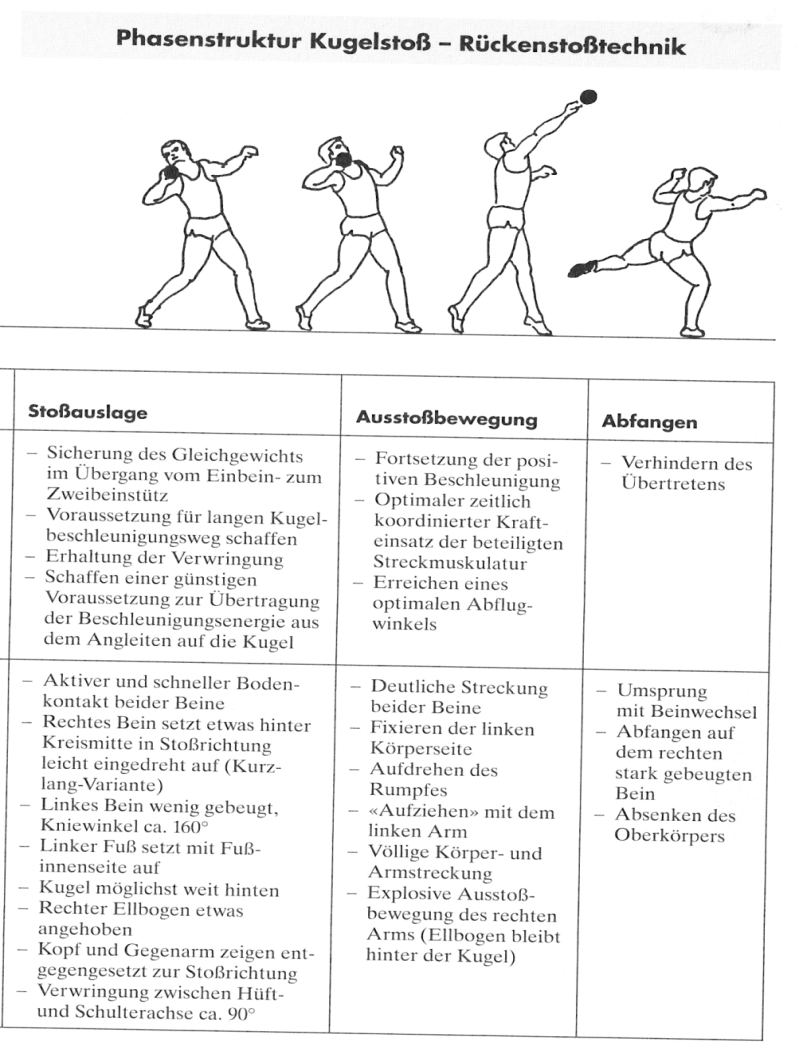 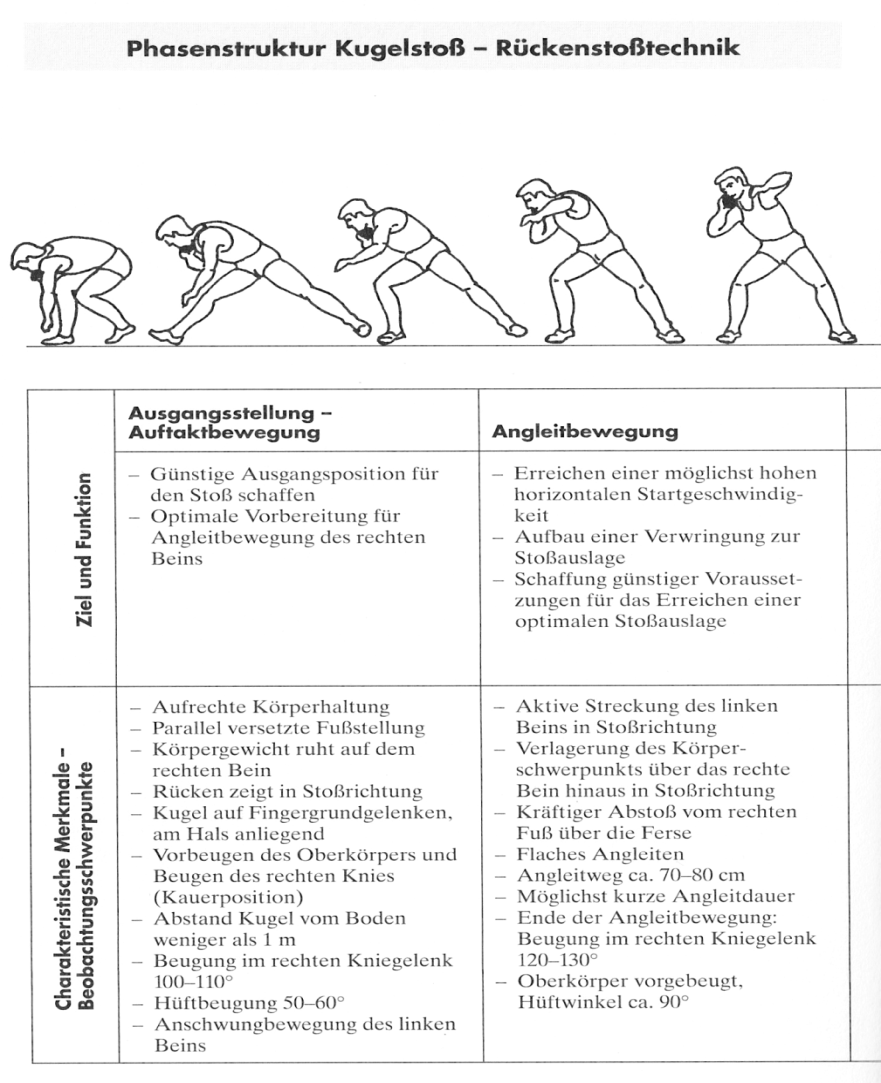 In der obigen Bilderreihe wird die Rückstoßtechnik des Kugelstoßes dargestellt.Nenne die wesentlichen Phasen der Rückstoßtechnik und stelle die Lehrweise zur Einführung dieser Bewegung unter besonderer Berücksichtigung des Sicherheitsaspektes und der Organisation dar. (10P)Gib die wichtigsten konditionellen und koordinativen Voraussetzungen für das Kugelstoßen an und begründe deine Angaben, indem du dich auf Phasenstruktur der Rückstoßtechnik beziehst. (10P)Aktuell ist Tomasz Majewski der weltbeste Kugelstoßer. Er stößt die Kugel fast 22 m weit (Bestweite: 21,95 m, 2009 in Stockholm). Der beste 100 m Sprinter ist bis heute Usain Bolt mit dem Fabelweltrekord von 9,58 Sekunden (Berlin, 2009). 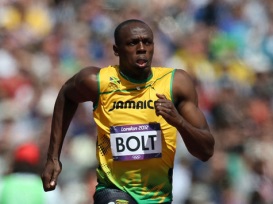 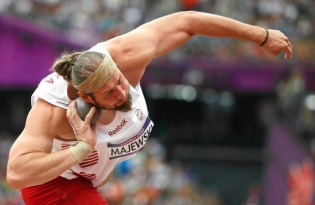 Wir nehmen nun an, dass Tomasz Majewski ein Wettrennen gegen Usain Bolt aus dem Tiefstart über eine Distanz von 5 m machen würde.Begründe unter Angabe mindestens zweier Argumente, welcher Leichtathlet dieses hypothetische Wettrennen deiner Meinung nach gewinnen würde. (4P)Nach Martin u. a. ist die „Schnelligkeit“ folgendermaßen definiert: 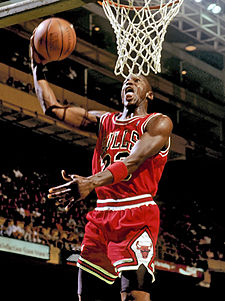 „Schnelligkeit bei sportlichen Bewegungen ist die Fähigkeit, auf einen Reiz bzw. auf ein Signal hin schnellstmöglich zu reagieren und/oder Bewegungen bei geringen Widerständen mit höchster Geschwindigkeit durchzuführen."Gib auf der Basis der Definition von Martin die drei Komponenten der Schnelligkeit an und beschreibe sie am Beispiel eines Basketballers.Sicherheitsaspekte und Organisationshinweise beim Kugelstoßen nennen:---c) Argumente für deine Meinung, wer das Wettrennen gewinnen wird:---2. Klausur, Klasse 11f, 02.07.2013Hinweis: Bevor ihr die Lösungen zu den unten befindlichen Aufgaben auf den Klausurbögen notiert, sollt ihr den beigefügten Konzeptzettel stichwortartig ausfüllen. So könnt ihr eure Gedanken vor der Umsetzung in einen zusammenhängenden Text vorstrukturieren. Der Konzeptzettel wird bewertet und ist Teil der Gesamtleistung.Aufgabe 1 (Kugelstoßen) (24P)Aufgabe 2 (Schnelligkeit eines Basketballers) (6P)KonzeptzettelAufgabe 1 (Kugelstoßen) a) Phasen der Rückstoßtechnik nennen:1.2.3.4.5.Methodische Schritte bei der Einführung:1.2.3.(4.)(5.)b) Konditionelle Voraussetzungen nennen (mindestens 3) und mit Phasenstruktur begründen:Koordinative Voraussetzungen nennen (mindestens 2) und mit Phasenstruktur begründen:Aufgabe 2 (Schnelligkeit) Komponenten der Schnelligkeit nennen:1.2.3.Bei welchen Bewegungen /In welchen Situationen benötigt der Basketballer welche Komponente der Schnelligkeit  (Je Komponente ein Beispiel):1.2.3.Bei welchen Bewegungen /In welchen Situationen benötigt der Basketballer welche Komponente der Schnelligkeit  (Je Komponente ein Beispiel):1.2.3.Bewertungsbogen fürBewertungsbogen fürAufgabe 1MöglichePunktzahlErreichte Punktzahla)Phasenstruktur angeben:Startposition und AuftaktbewegungAngleiten in die StoßauslageStoßauslageAusstoßbewegungAbfangenMethodische Schritte nennen:Vorübungen mit MedizinbällenStöße aus der StoßauslageAngleiten in die Stoßauslage und AusstoßbewegungSicherheits- und Organisationsaspekte angeben:Kugelstoßer stoßen in Linienaufstellung auf Signal zeitgleich in eine RichtungKugelstoßer holen auf Signal Kugeln zurück und übergeben sie.10P (I)b)Konditionelle Voraussetzungen beschreiben und mit Phasenstruktur begründen:Maximalkraft/Schnellkraft im Bereich der Beine/Arme für AusstoßbewegungAktionsschnelligkeit und Beschleunigungsfähigkeit (Angleiten in Stoßauslage)Stoßkraft für die AusstoßbewegungAllgemeine Rumpfkraft (Verhinderung von Überbelastungen).Koordinative Voraussetzungen beschreiben und mit Phasenstruktur begründen:Gleichgewichtsfähigkeit (Abfangen, Auftaktbewegung)Rhythmisierungsfähigkeit (zeitliche Rhythmisierung der Teilphasen)Kopplungsfähigkeit (Übergang von Stoßauslage und Ausstoßbewegung)Umstellung- und Anpassungsfähigkeit (Wetter, Untergrund)10P (I-II)c) Entscheidung begründen:Hohe Maximal- und Schnellkraft des Kugelstoßers im Bereich der BeineHohes Beschleunigungsvermögen des KugelstoßersTechnikvorteile des SprintersMassenvorteil des Sprinters4P (III)Summe Aufgabe 124PAufgabe 2 MöglichePunktzahlErreichte PunktzahlDrei Komponenten der Schnelligkeit und zugehöriges Beispiele angeben:Reaktionsschnelligkeit (Umschalten, 1-1-Situationen, Verteidigung)Frequenzschnelligkeit (geradlinige Sprints)Aktionsschnelligkeit (Antritte, Gleitschritte)6P (I-II)Summe Aufgabe 26P12SummeMögliche Punktzahl24630Erreichte PunktzahlPunktabzug wegen mangelnder Darstellungsleistung (bis zu 4P möglich) / Zusatzpunkte bei angemessenem Konzeptpapier (bis zu 4P möglich)Punktabzug wegen mangelnder Darstellungsleistung (bis zu 4P möglich) / Zusatzpunkte bei angemessenem Konzeptpapier (bis zu 4P möglich)Punktabzug wegen mangelnder Darstellungsleistung (bis zu 4P möglich) / Zusatzpunkte bei angemessenem Konzeptpapier (bis zu 4P möglich)Gesamtpunktzahl nach Abzug/Addition wegen mangelnder Darstellungsleistung/angemessenem Konzeptpapier.Gesamtpunktzahl nach Abzug/Addition wegen mangelnder Darstellungsleistung/angemessenem Konzeptpapier.Gesamtpunktzahl nach Abzug/Addition wegen mangelnder Darstellungsleistung/angemessenem Konzeptpapier.Note (30-26=1, 25-21=2, 20-17=3, 16-12=4, 11-6=5, <6=6)Note (30-26=1, 25-21=2, 20-17=3, 16-12=4, 11-6=5, <6=6)Note (30-26=1, 25-21=2, 20-17=3, 16-12=4, 11-6=5, <6=6)